Canada Expands West Political Cartoon OrganizerPart 1: Complete the following chart for the Battle of Seven Oaks:Both of the following images were created by C.W. Jefferys ca. 1945, there are subtle differences between the two. What are the differences between the drawing and the painting?How do the differences create different perspective between the images?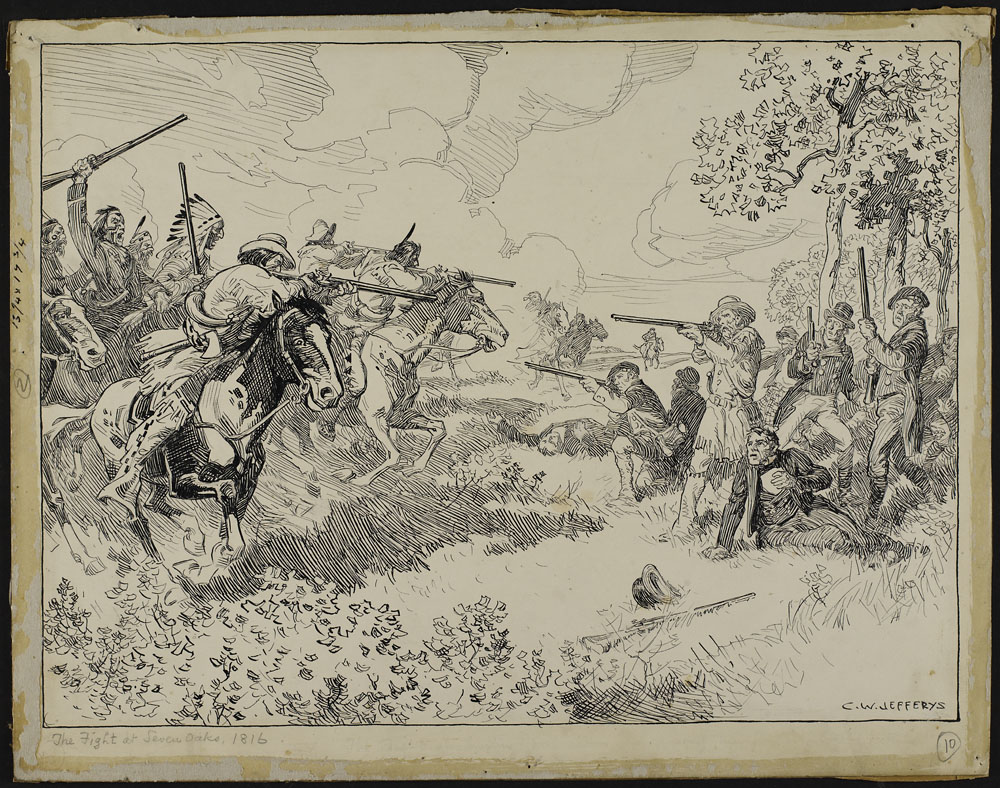 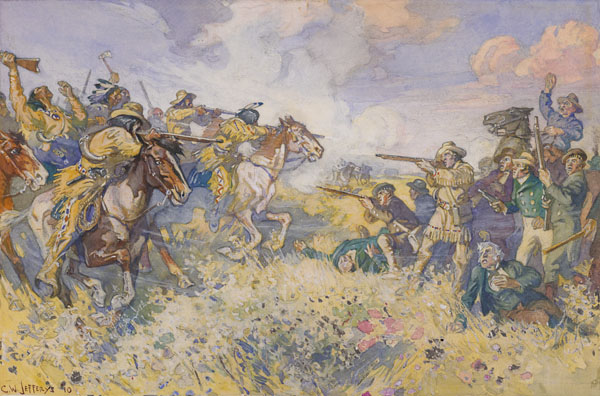 There could be 3 different perspectives of the Battle of Seven Oaks, provide a sketch of the other two perspectives not accounted for in the C.W. Jefferys works above. (you can hand sketch them, then take a picture and insert it into this document)Insert images herePart 2:Read Horizons – Chapter 4 - pages 152-155Find as many points as you can to support the ownership of either side (you may even want to look at previous sections of the textbook):Of the two parties above, who has a better claim to the land? Explain why one side does and refute the arguments of the other side.Create an analogy that highlights your explanation in #2:Part 3:Define and state the significance of each of the following (Horizons – Chapter 4 – pages 156-160):Sketch a caricature of the following historical figures from the Red River Rebellion and depict them as either good or bad based on their actions. Briefly explain the reasons why you would depict them this way:Part 4:List the articles from the Manitoba Act that match what the Metis were asking for in the Metis List of Rights:Based on your findings in #1 above, would the Metis be satisfied with the Manitoba Act? Explain why or why not (think about quality and quantity of rights given):What is scrip? How was the process of attaining scrip made difficult? (Horizons – Chapter 5 – pages 167-168 and Collections Canada)What were the Laws of St Laurent? What happened to these laws and how was Lawrence Clarke involved? (Horizons – Chapter 5 – pages 169-172)How would you characterize Canada’s treatment of the Metis after the Red River Rebellion (explain by considering the Manitoba Act, and what happened with scrip and the Laws of St Laurent)?Sketch a fictitious scene that illustrates #5 above (what could each character or concept be symbolized as?).Provide sketch herePart 5: Explain why whiskey was a growing problem for First Nations people in the Plains. (CBC.ca)What are the reasons for the creation of the Northwest Mounted Police? (Horizons – Chapter 5 – pages 174-175)Sketch 3 different book covers for the Whiskey Peddler based on 3 different perspectives: Aboriginals, Americans, Canadians:Provide sketches herePart 6:What are the reasons for the Aboriginals and Canada to enter into treaty negotiations?What did the Aboriginals receive in Treaties 1-7 in exchange for giving up their rights to the land?Make a questionnaire/poll with 3 questions about fairness that are analogies of the Aboriginal’s situation and the treaty agreements. You should not mention treaties or Aboriginals at all.Provide your questions and explain the analogy’s connection to the Aboriginal situation with treaties:Part 7:View the political cartoons in the image gallery and complete the following:Part 8:Why did MacDonald develop the National Policy? (Horizons – Chapter 5 – pg 197)Define each of the three parts of the National policy. For each case, state why MacDonald thought it would benefit Canada:What problems did the construction of the CPR encounter? How were these problems solved? (Route change? William Van Horne? Budget 1883?) (Horizons – Chapter 5 – 198-201)Pick one of the following children’s stories to create an analogy for John A Macdonald’s National Policy.  Sketch the analogy and explain what parts of your sketch represent the different parts of the John A MacDonald’s National Policy.Three Little PigsLittle Red Riding HoodJack and the Bean StalkGoldilocks and the Three Bears	Provide sketch herePart 9:Read about the Northwest Rebellion here (http://www.thecanadianencyclopedia.ca/en/article/north-west-rebellion/).  What were the causes of the Northwest Rebellion?Using the same article from above, complete the following:Why do you think Canada’s response to the Metis was different during the Red River Rebellion and the Northwest Rebellion?Analyze the following painting of the Battle of Fish Creek by comparing it to the written description: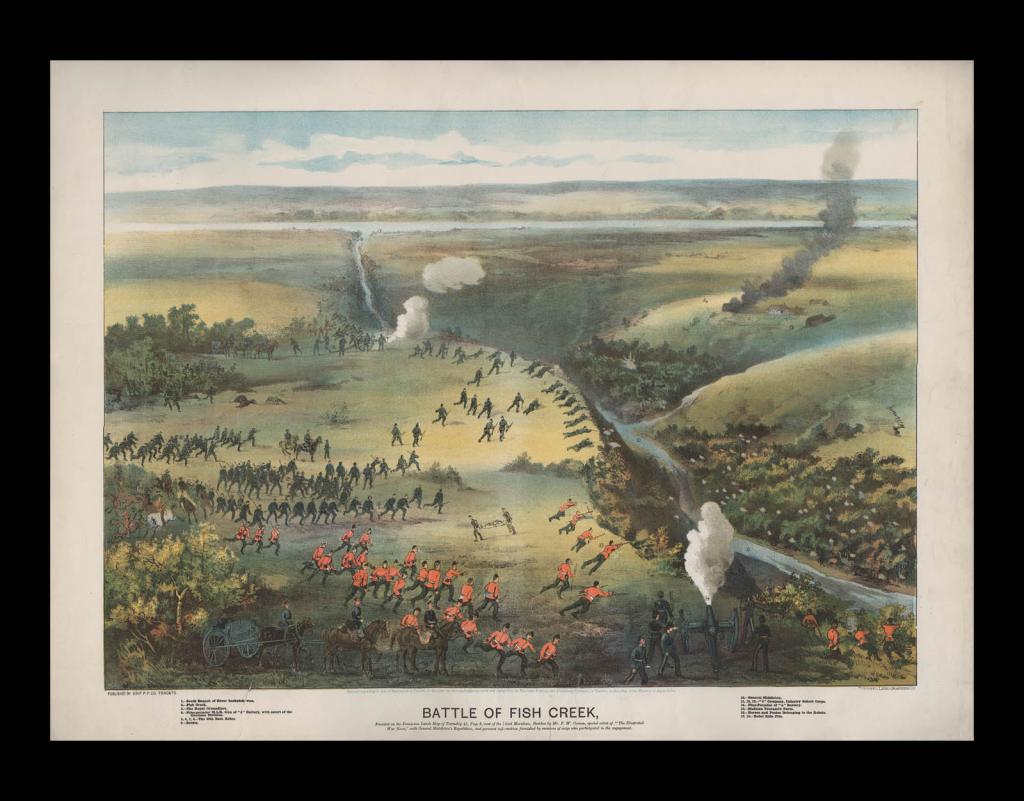 Create a sketch of the above painting from the opposing perspective:Insert sketch hereVideo DiscussionWhich of the following factor affects ownership of land more: who was there first, who originated there, or who made use of the land? Explain with examples from the past and present.Choose one of your analogy questions from Part 6 above, explain the analogy you were creating and explain what the results of your questionnaire says about the fairness of the treaties. Explain whether or not you agree with the questionnaire results.Is Canada guilty of genocide when it implemented the Residential School program with Aboriginals? Refer to the definition of genocide provided by the UN.Are the names “Red River Rebellion” and “Northwest Rebellion” proper labels for these two events? Explain why or why not. If not, explain what a better label would be.Cartoon Planning:How would you characterize Canada’s treatment of the Aboriginals and the Metis between 1867 and 1885? Come up with an analogy for your characterization – “Canada’s treatment of the Aboriginals and the Metis is like ___(what situation?)___________________”In your analogy:How would John A MacDonald be depicted? Is there an appropriate symbol that could represent him and fit your analogy above?Summarize what MacDonald did in the Red River Rebellion in one statement. How can that fit your analogy?Summarize MacDonald’s intentions with the Treaties and Residential Schools in one statement. How can that fit your analogy?How could the National Policy fit the analogy?Summarize MacDonald’s response in the Northwest Rebellion in one statement.  How can that fit your analogy?How would the Metis be depicted in your analogy? Is there an appropriate symbol that could represent them?How would the Aboriginals be depicted in your analogy? Is there an appropriate symbol that could represent them?*If you get stuck on one of the steps above, you may have to restart your analogy idea.SKETCH your political cartoon. Find someone to explain your sketch to.Redo your sketch if necessary.CausesComponentsConsequencesAs depicted in the drawingAs depicted in the paintingBelongs to the MetisBelongs to the HBC/Britain/CanadaTermDefinition/BackgroundSignificanceRupert’s LandLouis RielLand surveyorsCanada Party (page 155)Fort GarryWilliam McDougallJohn SchultzThomas ScottJohn A MacDonaldLouis RielLouis RielSketch:Insert image hereExplanation:John SchultzJohn SchultzSketch:Insert image hereExplanation:Thomas ScottThomas ScottSketch:Insert image hereExplanation:John A MacDonaldJohn A MacDonaldSketch:Insert image hereExplanation:Article #:Translation:Aboriginal ReasonsCanada’s ReasonsQuestions:Explain the Analogy:TitleDescribeDocumentInterpretDefinition & how to get it doneBenefitsImpose High TariffsSettle the WestBuild a Transcontinental RailwayProvide explanation hereAboriginalsMetisHistorical FigureRole in the Northwest RebellionWhat happened to them after the Northwest Rebellion?Gabriel DumontBig BearPoundmakerLouis RielQuestionResponseHow did the Battle of Fish Creek startHow does the painting reveal the start of battle?How many soldiers did the Canadians and Metis have at this battle?Does the painting show the number of soldiers correctly? How do you know?Who won the battle?Who looks like they’re winning in the painting? How do you know?Who’s perspective does this painting show? How do you know?